Rybnik, dnia 12.07.2024 r.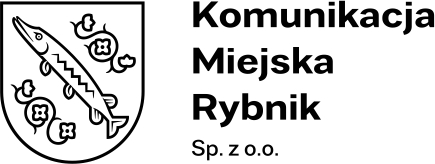 Nr postępowania: KMR/PU/11/2024Zbiorcze zestawienie ofert.dot.: postępowania o udzielenie zamówienia sektorowego prowadzonego na podstawie Regulaminu Udzielania Zamówień Sektorowych na dostawy, usługi 
i roboty budowlane w Komunikacji Miejskiej Rybnik Sp. z o.o. w Rybniku pn.: „Dostawa 10 tyś. bezstykowych kart elektronicznych na potrzeby 
Systemu Karty Miejskiej Miasta Rybnik”Nr ofertyFirma (nazwa) lub nazwisko oraz adres WykonawcyCena brutto [zł]1CartPoland Sp. z o. o.,ul. Olszowa 5, 05-300 Wólka Mińska,-2Argo Card Sp. z o.o.,ul. Krynicka 1, 80-393 Gdańsk30 504,00 zł3Smartag-Aneta Matoszko,ul. Leszczynowa 1, 15-378 Białystok38 253,00 zł